SHORT TERM APPLICATION FORM FORINCOMING EXCHANGE STUDENTSInternational Relations Office (IRO) - TISSAdmission Desired for (Tick √ the relevant programme)Course-work (One Semester)Course-work (Two Semesters)Field Internship/ Fieldwork/ Field PlacementResearch AffiliationProject Work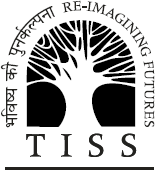 TATA INSTITUTE OF SOCIAL SCIENCESV.N. Purav Marg, Deonar, Mumbai 400 088, India www.tiss.edu[A Deemed to be University under Section 3 of the UGC Act, 1956]Important InstructionsPlease note, with the above information:You have to submit a 'Statement of Purpose' - maximum 2000 words (Mandatory for all types of exchanges), in narrative form, describing your background and your reasons for wanting to participate in this program. Also, describe in detail what you hope to learn from this exchange and mention if you have any skill/ expertise around your areas of interest.Similarly, students who wishes to enroll for Research Affiliation have to submit Dissertation Proposal of min. 2000– max. of 5000 words.For Fieldwork/ Field Placement, students have to submit Areas of Interest/ Thematic areas that they want to explore and understand with details about any relevant field experiences or reasons for interest in field placement. You can also suggest names of any local organization that you would be interested in placement. However, placement in such situation is based on mutual agreement of the said organization and TISS.Completed application forms should reach us atleast 2-3 months prior to the start of your exchange - Field Work/ Research/ Coursework/ Project work etc.Kindly note – Our Academic Semesters are as follows:Fall semester	:	mid November to end of MarchSpring semester	:	mid June to mid OctoberTo Complete Your Application make sure you Submit the following:Completed Application form for exchange/ agreement studentsStatement of Purpose*Learning/ Placement agreement from the Home University (if any)Attach copy of health insurance (the health card for EU/ EES students)Attach two reference Letters - One Letter should be written by professional contact/ employer and another academic reference. They should be emailed separately and privately by your references to oia@tiss.eduAttach scanned copy of Passport and latest photographLetter from your University endorsing your application to OIA (for sponsored students)Carry 7 extra passport size photos with you for FRRO registrationPlease send a softcopy of this form with all the above attachements to oia@tiss.edu to help us provide you with Visa and Acceptance Letter (kindly also mention if you would need the hardcopies).Fees (for Independent and Self Sponsered students):Coursework (1 Semester)Courses with Fieldwork	: US$ 2000 per studentCourses without Fieldwork	: US$ 1800 per studentFor Students coming from SAARC and Tibet	: US$ 750 per studentFrom potential partner Universities/ CSIP	: US $1200 per studentExtra students beyond agreed students in MOU	: US $1000 per studentFieldwork/ Field Placement (1 Semster - max. 6 months)Field Placement for International Students	: US$ 2000 per studentSAARC Countries and Tibet	: US$ 1000 per studentFrom potential partner Universities/ CSIP	: US$ 1500 per studentExtra students beyond agreed students in MOU	: US$ 1000 per studentResearch Affiliation (1 Semester – max. 6 months)Research Affiliation for International Students	: US$ 1100 per studentSAARC Countries and Tibet	: US$ 750 per studentFrom potential partner Universities/ CSIP	: US$ 1100 per studentExtra students beyond agreed students in MOU	: US$ 750 per studentProject WorkPlacement with TISS Research Project (less than 2 months)	: US$ 150 per student/ week Placement with TISS Research Project (max. 2 months)	: US$ 500 per student Placement with a TISS Research Project (1 semester)	: US$ 1000 per studentFor SAARC and Tibet (1 semester)	: US$ 100 per studentSection I - Personal DetailsSection I - Personal DetailsSection I - Personal Details1.1First Name/ Given Name1.2Last Name/ Family Name1.3Father's/ Mother's/ Guardian Name1.4NationalityCountry of Present Residence1.5Date of Birth (DD/ MM/ YYYY)1.6Sex1.7Email Id1.8Phone No. (Personal/ Work – with country code)Mobile Number (with country code)Fax No.1.9Permanent Address(with City, State, Country and Postal Code)Current Address(with City, State, Country and Postal Code)1.10Passport No.Date of ExpiryDate of IssuePlace of Issue and Country1.11English Language ProficiencyRead: Write: Speak:Other languages spoken (aside from English)1.12Work Experience (if any)a)Current/ Most Recent positionb)Type of Job/ Titlec)Full-time/ Part-time/ Voluntaryd)Responsibilitiese)Name of the Organizationf)Type of Organizationg)Issue(s) on which the organization worksh)Address of the Organizationi)Duration of Employmentj)Details of the previous position1.13Describe any volunteer experience, community involvement1.14Any other skill/ hobby/ interest that you have?Section II – Academic DetailsSection II – Academic DetailsSection II – Academic Details2.1Name of the Home University2.2Registered Programme (Undergraduate, Masters , Doctoral , Others)2.3Current year/ semester of Study?2.4Name of Degree/ Programme / course you are pursuing at the time of the application2.5Name of the School/ Centre/ Department (if applicable)2.6Please indicate all degree or certification programs that you have completed2.7Contact Details of your Faculty/ International Coordinator/ Key Contact Person(Name, Position and Department)Email AddressPhone Number at work (including country code)Mobile Number (including country code)Fax number (including country code)Postal Address: (with City, State, Country and Postal Code)2.8Names and details of two References:1)2)Section III – Short-term Exchange Programme related Details:Field Internship/ Fieldwork/ Coursework/ Research Affiliation/ ProjectworkSection III – Short-term Exchange Programme related Details:Field Internship/ Fieldwork/ Coursework/ Research Affiliation/ ProjectworkSection III – Short-term Exchange Programme related Details:Field Internship/ Fieldwork/ Coursework/ Research Affiliation/ Projectwork3.1Nature of Exchange – Sponsored / Self* the sponsored students are students that are visiting TISS under the formal MoUs (under various exchange programmes and agreements) whereas self students are those who are applying independently.3.2This application is for - Field Internship/ Fieldwork/ Coursework/ Research Affiliation/ Project work3.3Duration of the exchange (months/ weeks)/ Period of StudyFrom:To:3.4No. of Credits required (if any)3.5Exact dates of your stay in TISS campusStart Date: End Date:3.6Date of Arrival (tentative/ actual)3.7Date of Departure (tentative/ actual)Please fill the relevant section from the following – pertaining to your exchange programmePlease fill the relevant section from the following – pertaining to your exchange programmePlease fill the relevant section from the following – pertaining to your exchange programme3.8Field Internship/ FieldworkField Internship/ Fieldworka)Areas of Interest (according to preference)b)Name of the organization interested (if located/ identified)c)Duration of Placementd)Number of Days of fieldworke)Academic Requirements of the fieldworkf)Field Supervisor at Home University (if any) (Name, Position and Department, Email Address)3.9CourseworkCourseworka)Do you need credits for your programme at TISSYes	Nob)Number of Credits required at TISS(you are permitted to choose courses upto a maximum of 20 credits/ semester)c)Courses Choosen at TISS (if decided)* kindly mention the name of the course and School1)2)3)4)5)6)d)Any specific Academic Requirements of the Coursework (Credit/ Audit)e)Do you require gradesheet/ certificate attendance sheet or both at the end of your exchangef)Faculty Supervisor at Home University (if any) (Name, Position and Department, email address)3.10Research Affiliation/ Project WorkResearch Affiliation/ Project Worka)Topic of Research/ Projectb)Name of the TISS supervisor/ faculty guide (if located/ identified)c)Duration of Affiliationd)Nature of Affiliation - whether you require faculty supervision / field placement or bothe)Academic Requirements of the Research affiliation/ Project Workf)Faculty Supervisor at Home University (if any) (Name, Position and Department)Email AddressSection IV: Scholarship DetailsSection IV: Scholarship DetailsSection IV: Scholarship Details4.1Will you receive a scholarship from any institution/ government during your stay in Mumbai/ TISSYes	No4.2Name of the Scholarship:4.3Scholarship DetailsScholarship Detailsa)Expenses covered: Travel/ Accommodation/ Living Expenses/ Tuition Fees/ Health Insurance/ Allb)Duration of Scholarshipc)Financial Terms and Conditionsd)Mandates (if any)Section V – Other Relevant InformationSection V – Other Relevant InformationSection V – Other Relevant Information5.1How did you hear about this programme5.2Do you have any physical, emotional or pscychological condition that we should be aware of? If so, please mention?5.3Do you have any dietary restrictions and/ or allergies5.4Do you have and/ or medical insurancea)Type of Coverageb)Providerc)Policy numberd)Duration of the policy coverage5.5Emergency Contact (1)NameAddressPhone numberRelationship with youEmergency Contact (2)NameAddressPhone numberRelationship with you